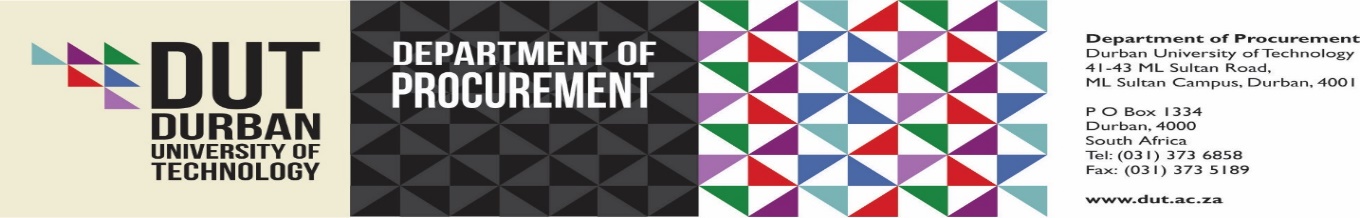 REQUEST FOR QUOTATION JOB TITLE: To supply and install air-conditioning units.SUPPLIER NAME : ......................................................................................    DUT DATABASE NUMBER: ..................................CO. REG. NO. : ......................................................................   VAT NUMBER : .. .............................................................ADDRESS : ..............................................................................................................................................................................DATE: …………….........................................................The job title must be written on the envelope.Suppliers who are interested in supplying the goods as specified(and discussed at the site meeting) hereinafter, and subject to the General and Special conditions of the Durban University of Technology, are requested to prepare a quotation and place in a sealed envelope marked for Attention : Procurement and Materials Manager. Envelopes are to be placed in the Quotation Box situated in the PROCUREMENT DEPARTMENT, located on the Ground Floor, Block A, M.L. Sultan Campus, 41 / 43 M.L. Sultan Road, Durban, on the specified Closing time and date.  Please note that no faxed/emailed quotations will be accepted.Compulsory Site meeting details:Date: _06/11/2018____________________________	Time: __12:00 am_______________Venue:  DUT Hotel School Stores – Ritson Campus – 7 Ritson Road   Contact person: _Suren Harilal _______________	Contact number: 031 373 5444__________I/We hereby quote for the supply of the hereinafter item/s in terms of the SAID description, Specification or sample.   RUBBER STAMP...........................................		...................................................		......................................SIGNATURE				CAPACITY 				DATE____________________________________________________________________________________________	OFFICIAL   USEDEPARTMENT                     :  PROCUREMENT			CLOSED QUOTE NO.  	CONTACT PERSON    	:  Ernest Sivuyile Dlali			Tel: +27 31 373 5417								Email: ernestd@dut.ac.zaCLOSING DATE	 	: 14/11/2018  				CLOSING TIME    	:   11:00am.Maximum CIDB grading of 4GB will be accepted for building works .Specifications are on page three.All NEW service providers are requested to submit the following compulsory documents:ORIf you are a current service provider to DUT kindly, provide.SPECIFICATIONS:2 x 24000BTU     for Stores            LG/CARRIER3 x 60000BTU     for Conference Centre Balcony  LG/Carrier  inverter units1 x 60000BTU     for Coffee Shop                LG/Carrier  invertersAll Piping to be concealed by trunkingElectricals to be supplied and installed by ContractorMeasurements – Responsibilities of ContractorBuildings – Responsibility of ContractorCertificate of Compliance to be supplied at completionThe Tax clearance certificate together with unique pin must be submitted. Upon evaluation should the service providers tax clearance status printed from the online portal not be in order at close of the RFQ this will lead to the invalidation of the RFQCertified valid BBBEE certificate (Sanas or IRBA or sworn affidavit)Certified and Valid Entity Registration DocumentsVAT registration:Your company must be registered for vat in order to tenderVat number must be stipulated on the Original Tax clearance certificateCompany Profile Three x letters of references from customers rating your service DUT database number 